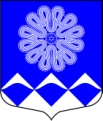 РОССИЙСКАЯ ФЕДЕРАЦИЯ
 АДМИНИСТРАЦИЯ МУНИЦИПАЛЬНОГО ОБРАЗОВАНИЯ
ПЧЕВСКОЕ СЕЛЬСКОЕ ПОСЕЛЕНИЕ
КИРИШСКОГО МУНИЦИПАЛЬНОГО РАЙОНА
ЛЕНИНГРАДСКОЙ ОБЛАСТИ ПОСТАНОВЛЕНИЕот  13 мая  2016 года		                                               	№  54	На основании  Федерального закона от 06.10.2003 № 131-ФЗ «Об общих принципах организации местного самоуправления в Российской Федерации», постановления Правительства Ленинградской области от 29 декабря 2007 года № 352  «Об утверждении Правил охраны жизни людей на водных объектах Ленинградской области», в целях обеспечения санитарно-эпидемиологического благополучия в зонах рекреации водных объектов на территории муниципального образования Пчевское сельское поселение в купальный период 2016 года, администрация Пчевского сельского поселения	ПОСТАНОВЛЯЕТ:	1. Установить место массового отдыха населения – берег реки Волхов в д.Пчева по ул.Набережной от жилого дома № 3 до жилого дома № 4.	2. Закрепить установленное место за муниципальным предприятием «Пчевский комбинат коммунальных предприятий муниципального образования Пчевское сельское поселение»	3. Принять меры по приведению места отдыха населения у воды к требованиям санитарного законодательства.	4. Обеспечить водолазное обследование, лабораторный контроль в районе места вышеуказанного места.	5. Эксплуатацию установленного места производить после освидетельствования ГИМС Ленинградской области на основании технического заключения состояния.	6. В случае заключения о несоответствии установленного места требованиям санитарного законодательства, установить информационные аншлаги о запрете купания.	7. Муниципальному предприятию «Пчевский комбинат коммунальных предприятий» провести благоустройство установленного места.	8. Утвердить комиссию по безопасности на воде при администрации муниципального образования Пчевское сельское поселение, согласно приложения.	9. Опубликовать настоящее постановление в газете «Пчевский вестник».10. Разместить настоящее постановление на сайте администрации. 	11. Контроль за исполнением настоящего постановления оставляю за собой.Глава администрации					                     	Д.Н.ЛевашовРазослано: в дело-3, прокуратура,  «УЗНТ»,  ГИМС Ленинградской области,  МП «Пчевский ККП», сайт, «Пчевский вестник»Приложение к постановлению  № 54 от  13 мая 2016 годаКомиссия по безопасности на воде при администрации муниципального образования Пчевское сельское поселение Киришского муниципального района Ленинградской областиПредседатель комиссии:	Левашов Дмитрий Николаевич  - глава администрации муниципального образования Пчевское сельское поселениеЧлены комиссии:	Зюхина Ольга Николаевна – заместитель главы администрации муниципального образования Пчевское сельское поселение	Перелешина Татьяна Юрьевна – директор МП «Пчевский ККП»	Аверьянов Владимир Викторович – участковый уполномоченный ОМВД по Киришскому районуОб организации  охраны жизни людей на территории муниципального образования Пчевское сельское поселение Киришского муниципального района Ленинградской области  в купальный период 2016 года